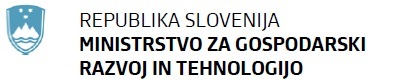 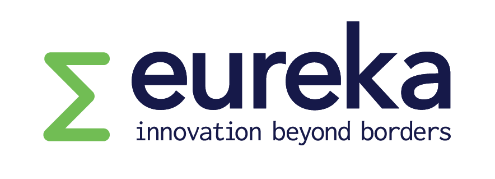 EX-ANTE PROJECT ASSESSMENTMETHODOLOGY (PAM)Merila v izvirniku povzeta po dokumentu potrjenem na zasedanju EUREKA v Madridu 28. Junija 2017. AKRONIM PROJEKTA/kratek naslovSlovenski ocenjevani partner/ji1VPLIV PROJEKTA (do 60 točk)VPLIV PROJEKTA (do 60 točk)PREJETE TOČKEOBRAZLOŽITEV1.1Ali je trg ustrezno naslovljen (velikost, načrt vstopanja, tveganja...)?Do 15 točk1.2Ali je ustvarjanje vrednosti ustrezno naslovljeno (priložnosti zaposlovanja in okoljskih in družbenih koristi)?Do 15 točk1.3Kaj so konkurenčne prednosti predstavljenega projekta (strateška pomembnost, povečane sposobnosti in prepoznavnost)?Do 15 točk1.4Ali je načrt trženja jasen in realističen (povračilo investicije, geografski in sektorski vpliv)?Do 15 točkSKUPAJ merilo 1____    točk od možnih 60____    točk od možnih 60____    točk od možnih 602ODLIČNOST (do 60 točk)ODLIČNOST (do 60 točk)ODLIČNOST (do 60 točk)ODLIČNOST (do 60 točk)2.1Kakšna je stopnja inovativnosti (Ali predlagan izdelek, postopek ali storitev odraža trenutno stanje tehnike oziroma temelji na najnovejših raziskovalnih rezultatih in tehnoloških dosežkih? Ali obstaja zadostna tehnološka zrelost in tehnološko tveganje)?Do 15 točk2.2Kako bo novo znanje uporabljeno?Do 15 točk2.3Ali je projekt znanstveno in tehnološko zahteven za vključene konzorcijske partnerje?Do 15 točk2.4So realnost doseganja predvidenih tehnoloških napredkov in tehnološka tveganja ustrezno naslovljena?Do 15 točkSKUPAJ merilo 2____    točk od možnih 60____    točk od možnih 60____    točk od možnih 603KAKOVOST IN UČINKOVITOST IZVEDBE (do 60 točk)KAKOVOST IN UČINKOVITOST IZVEDBE (do 60 točk)KAKOVOST IN UČINKOVITOST IZVEDBE (do 60 točk)KAKOVOST IN UČINKOVITOST IZVEDBE (do 60 točk)3.1Kakovost konzorcija (uravnoteženost partnerstva, tehnološke, upravljavske in finančne sposobnosti posameznih partnerjev)?Do 15 točk3.1Ali obstaja ustrezna dodana vrednost zaradi mednarodnega sodelovanja?Do 15 točk3.3Ali je vodenje in načrtovanje projekta realistično in jasno opredeljeno (metodologija, izvedbeni načrt, mejniki in končni rezultati)?Do 15 točk3.4Ali je finančni načrt projekta primeren in ustreza načrtu projekta (stroški in finančni prispevek vsakega od partnerjev)?Do 15 točkSKUPAJ merilo 3 ____   točk od možnih 60 ____   točk od možnih 60 ____   točk od možnih 604SPLOŠNA ZAZNAVASPLOŠNA ZAZNAVASKUPAJ TOČKSKUPAJ TOČKOcenjevalec naj navede tri pozitivne in tri negativne elemente projekta in navede, ali za projekt predlaga sofinanciranje iz javnih sredstev. Ocenjevalec naj navede tri pozitivne in tri negativne elemente projekta in navede, ali za projekt predlaga sofinanciranje iz javnih sredstev. ______________ točk od možnih 180 točk______________ točk od možnih 180 točk3 POZITIVNE LASTNOSTI/ELEMENTI3 POZITIVNE LASTNOSTI/ELEMENTI3 POZITIVNE LASTNOSTI/ELEMENTI3 POZITIVNE LASTNOSTI/ELEMENTI3 NEGATIVNE LASTNOSTI/ELEMENTI3 NEGATIVNE LASTNOSTI/ELEMENTI3 NEGATIVNE LASTNOSTI/ELEMENTI3 NEGATIVNE LASTNOSTI/ELEMENTI1IMPACT 1.1Is the market properly addressed (i.e. size, access and risks)?1.2Is the value creation properly addressed (i.e. employment opportunities and environmental and societal benefits)?1.3What are the competitive advantages of your project (i.e. strategic importance, enhanced capabilities and visibility)?1.4Are your commercialization plans clear and realistic (i.e. return on investment, geographical and sectoral impact)2EXCELLENCE 2.1What is the degree of innovation? (i.e. is the proposed product, process or service state-of-the-art? Is there sufficient technological maturity and risk)?2.2How is the new knowledge going to be used?2.3Is your project scientifically and technically challenging for consortium partners?2.4Is the technical achievability and risk properly addressed?3QUALITY AND EFFICIENCY OF IMPLEMENTATION 3.1What is the quality of your consortium (i.e. balance of the partnership and technological, managerial and financial capabilities of each partner)?3.1Is there added value through international cooperation?3.3Is your project management and planning realistic and clearly defined (i.e. methodology, planning approach, milestones and deliverables)?3.4Is your cost structure reasonable (i.e. costs and financial commitment for each consortium partner)?4OVERALL PERCEPTIONExperts will list three positive and negative points to your application and finally state whether they recommend your project for public investment.